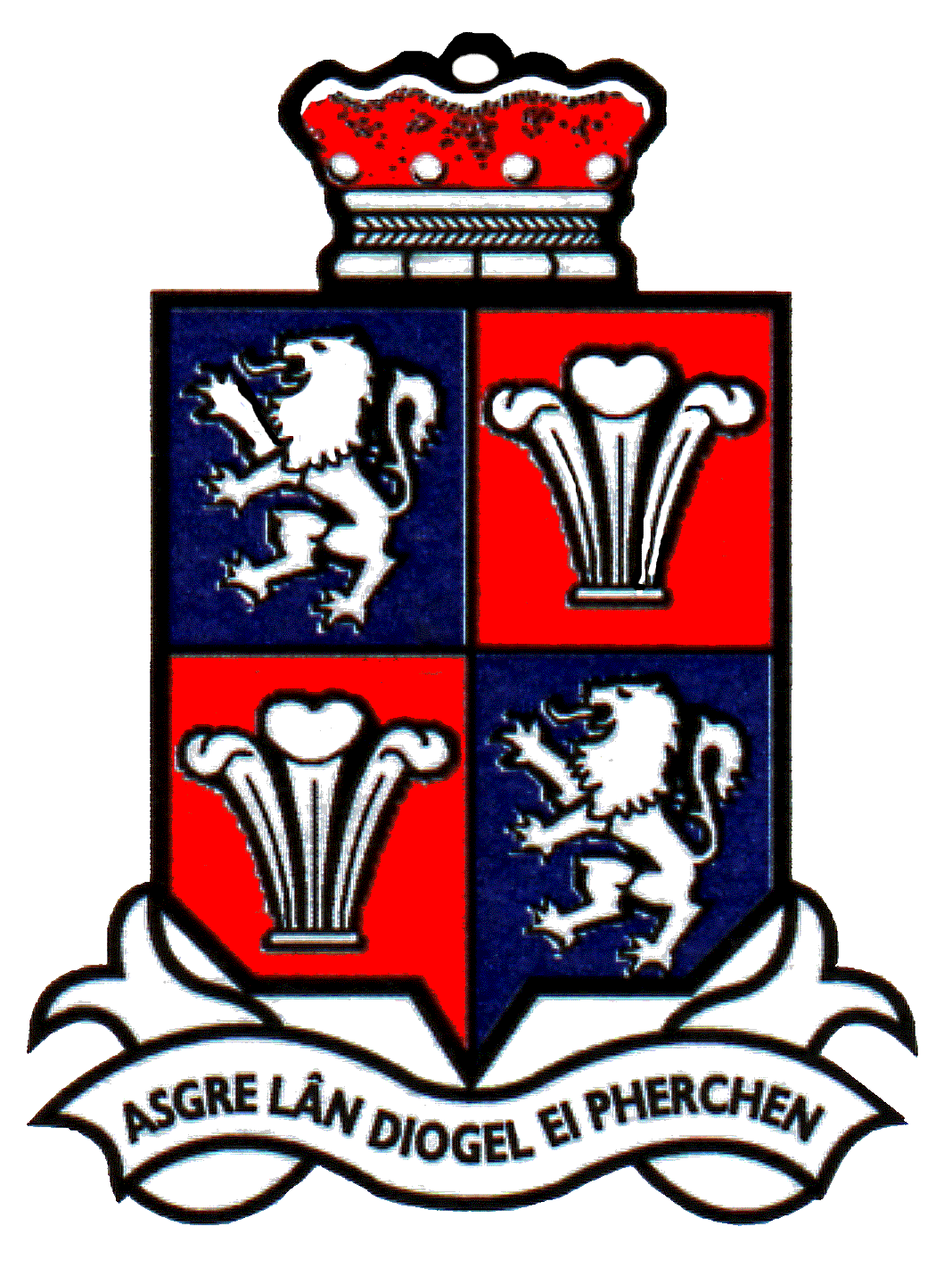 Members of Mold Town Council Policy & Audit Sub Committee:NOTICE UNDER LOCAL GOVERNMENT ACT, 1972(Section 87(2))VACANCY FOR A COUNCILLORPUBLIC NOTICE IS HEREBY GIVENThat a	casual	vacancy has occurred in the office of Councillor for the Broncoed Ward of the Town of Mold following the resignation of Councillor Darren Norman1	Rule 5(2) of The Local Elections (Parishes and Communities) (England and Wales) Rules, 2006 now applies.2	The rule allows TEN ELECTORS for the Community of the Broncoed Ward in which the casual vacancy has arisen to request the Returning Officer to hold an election to fill the vacancy. * That request must be made within FOURTEEN DAYS, calculated in accordance with the rules,** of the date of this notice. The fourteen-day period ends on 24 August 20223	If no request is made the Town Council must, as soon as practicable after the expiry of the fourteen-day period, co-opt a person to fill the vacancy.The Returning Officer’s address is Flintshire County Council, County Hall, Mold, Flintshire. CH7 6NR and the telephone number for further guidance is 01352 702329.Dated: 4 August 2022					Ian D Jones, 					Town Clerk and Finance Officer* There is no form of words for this request, which might simply be a letter headed with such words as “We the undersigned being electors for the [Broncoed Ward of] Mold Community, call for an election to fill the vacancy arising from the resignation of Councillor Darren Norman”. It is helpful if the ten signatures are accompanied by printed names and addresses** In calculating the notice period, day one is the day following the date of this notice; a Saturday, Sunday, Christmas Eve, Christmas Day, Good Friday or a Bank Holiday or day appointed for public thanksgiving or mourning shall be disregarded, and the period closes at midnight on the fourteenth day after the date of this notice. Rule 5(2) of The Local Elections (Parishesand Communities) (England and Wales) Rules, 2006 now applies.